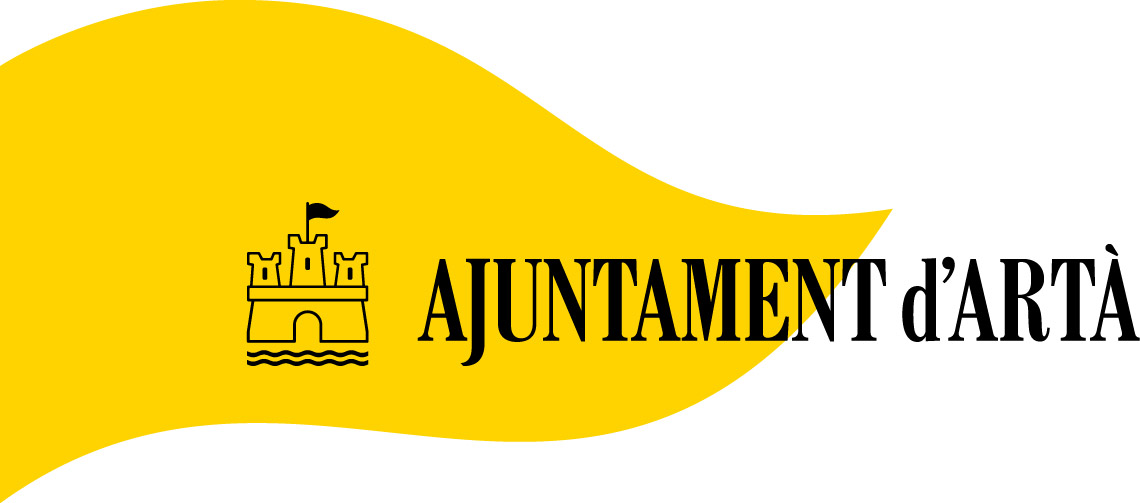 PROCÉS  DE SELECCIÓ D’UN/A AUXILIAR D’INFERMERIARESULTATS DE LA VALORACIÓ DE MÈRITS DE LES PERSONES ASPIRANTS QUE COMPLEIXENELS REQUISITSUna vegada realitzada la prova de coneixements de llengua catalana de nivell A2, el llistat depersones aspirants que compleixen els requisits, seguint l’ordre de la puntuació obtinguda enla valoració de mèrits, és el que es detalla a continuació:DNI 		PUNT. OBTINGUDA1 	41524342G		1,52Artà, 24 de maig de 2021